NASPE National Standards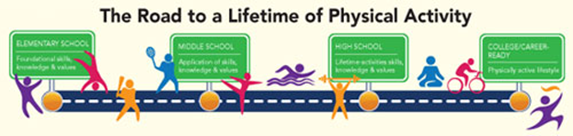  Physical Education The goal of Physical Education is to develop physically literate individuals who have the knowledge, skills and confidence to enjoy a lifetime of healthful physical activity.To pursue a lifetime of healthful physical activity, a physically literate individual:Has learned the skills necessary to participate in a variety of physical activities.Knows the implications of and the benefits from involvement in various types of physical activities.Participates regularly in physical activity.Is physically fit.Values physical activity and its contributions to a healthful lifestyle.Standard 1 - The physically literate individual demonstrates competency in a variety of motor skills and movement patterns.Standard 2 - The physically literate individual applies knowledge of concepts, principles, strategies and tactics related to movement and performance.Standard 3 - The physically literate individual demonstrates the knowledge and skills to achieve and maintain a health-enhancing level of physical activity and fitness.Standard 4 - The physically literate individual exhibits responsible personal and social behavior that respects self and others.Standard 5 - The physically literate individual recognizes the value of physical activity for health, enjoyment, challenge, self-expression and/or social interaction.Perform. Apply. Maintain. Respect. Value.